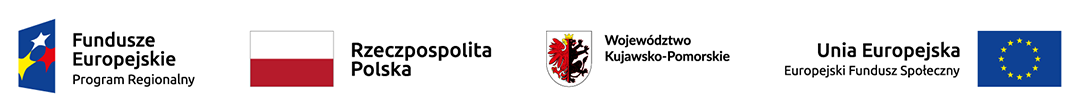 FORMULARZ ZGŁOSZENIOWYdla opiekuna faktycznegodo udziału w projekcie „Opieka i aktywność – Dom Dziennego Pobytu w Aleksandrowie Kujawskim”Data wpływu:WYPEŁNIA ORGANIZATORWYPEŁNIA ORGANIZATORDANE OSOBOWE KANDYDATKI/KANDYDATA DANE OSOBOWE KANDYDATKI/KANDYDATA DANE OSOBOWE KANDYDATKI/KANDYDATA DANE OSOBOWE KANDYDATKI/KANDYDATA DANE OSOBOWE KANDYDATKI/KANDYDATA DANE OSOBOWE KANDYDATKI/KANDYDATA Imię (imiona) i nazwiskoImię (imiona) i nazwiskoData urodzeniaData urodzeniaMiejsce urodzeniaPESELPESELPłećKobieta           MężczyznaKobieta           MężczyznaADRES ZAMIESZKANIAADRES ZAMIESZKANIAADRES ZAMIESZKANIAADRES ZAMIESZKANIAADRES ZAMIESZKANIAADRES ZAMIESZKANIAUlicaUlicaNumer domuNumer domuNumer lokaluMiejscowośćMiejscowośćKod pocztowyGminaGminaPowiatWojewództwoWojewództwoTelefon stacjonarnyTelefon stacjonarnyTelefon komórkowyAdres e-mailAdres e-mailKRYTERIA UDZIAŁU W PROJEKCIEKRYTERIA UDZIAŁU W PROJEKCIEKRYTERIA UDZIAŁU W PROJEKCIEKRYTERIA UDZIAŁU W PROJEKCIEKRYTERIA UDZIAŁU W PROJEKCIEKRYTERIA UDZIAŁU W PROJEKCIEJestem opiekunem faktycznym osoby niesamodzielnej zagrożonej ubóstwem lub wykluczeniem społecznym biorącej udział w projekcie „Opieka i aktywność – Dom Dziennego Pobytu w Aleksandrowie Kujawskim”Jestem opiekunem faktycznym osoby niesamodzielnej zagrożonej ubóstwem lub wykluczeniem społecznym biorącej udział w projekcie „Opieka i aktywność – Dom Dziennego Pobytu w Aleksandrowie Kujawskim”Jestem opiekunem faktycznym osoby niesamodzielnej zagrożonej ubóstwem lub wykluczeniem społecznym biorącej udział w projekcie „Opieka i aktywność – Dom Dziennego Pobytu w Aleksandrowie Kujawskim”Jestem opiekunem faktycznym osoby niesamodzielnej zagrożonej ubóstwem lub wykluczeniem społecznym biorącej udział w projekcie „Opieka i aktywność – Dom Dziennego Pobytu w Aleksandrowie Kujawskim” TAK              NIEJestem osobą z otoczenia osób zagrożonych ubóstwem lub wykluczeniem społecznym 
(w takim zakresie, w jakim jest to niezbędne dla wsparcia osób wykluczonych społecznie), w tym osobą pełniącą obowiązki opiekuńczeJestem osobą z otoczenia osób zagrożonych ubóstwem lub wykluczeniem społecznym 
(w takim zakresie, w jakim jest to niezbędne dla wsparcia osób wykluczonych społecznie), w tym osobą pełniącą obowiązki opiekuńczeJestem osobą z otoczenia osób zagrożonych ubóstwem lub wykluczeniem społecznym 
(w takim zakresie, w jakim jest to niezbędne dla wsparcia osób wykluczonych społecznie), w tym osobą pełniącą obowiązki opiekuńczeJestem osobą z otoczenia osób zagrożonych ubóstwem lub wykluczeniem społecznym 
(w takim zakresie, w jakim jest to niezbędne dla wsparcia osób wykluczonych społecznie), w tym osobą pełniącą obowiązki opiekuńcze TAK              NIEZamieszkuję  teren powiatu aleksandrowskiegoZamieszkuję  teren powiatu aleksandrowskiegoZamieszkuję  teren powiatu aleksandrowskiegoZamieszkuję  teren powiatu aleksandrowskiego TAK              NIEOŚWIADCZENIA DODATKOWE O KANDYDACIEOŚWIADCZENIA DODATKOWE O KANDYDACIEOŚWIADCZENIA DODATKOWE O KANDYDACIEOŚWIADCZENIA DODATKOWE O KANDYDACIEOŚWIADCZENIA DODATKOWE O KANDYDACIEOŚWIADCZENIA DODATKOWE O KANDYDACIEMój dochód nie przekracza 150% właściwego kryterium dochodowego (na osobę samotnie gospodarującą lub na osobę w rodzinie), o którym mowa w ustawie z dnia 12 marca 2004 r. o pomocy społecznej.Mój dochód nie przekracza 150% właściwego kryterium dochodowego (na osobę samotnie gospodarującą lub na osobę w rodzinie), o którym mowa w ustawie z dnia 12 marca 2004 r. o pomocy społecznej.Mój dochód nie przekracza 150% właściwego kryterium dochodowego (na osobę samotnie gospodarującą lub na osobę w rodzinie), o którym mowa w ustawie z dnia 12 marca 2004 r. o pomocy społecznej.Mój dochód nie przekracza 150% właściwego kryterium dochodowego (na osobę samotnie gospodarującą lub na osobę w rodzinie), o którym mowa w ustawie z dnia 12 marca 2004 r. o pomocy społecznej. TAK              NIEDEKLAROWANY ZAKRES WSPARCIA W PROJEKCIEDEKLAROWANY ZAKRES WSPARCIA W PROJEKCIEDEKLAROWANY ZAKRES WSPARCIA W PROJEKCIEDEKLAROWANY ZAKRES WSPARCIA W PROJEKCIEDEKLAROWANY ZAKRES WSPARCIA W PROJEKCIEDEKLAROWANY ZAKRES WSPARCIA W PROJEKCIEPoradnictwo indywidualne (w tym prawne, elementy psychoterapii, wsparcie psychologiczne)Poradnictwo indywidualne (w tym prawne, elementy psychoterapii, wsparcie psychologiczne)Poradnictwo indywidualne (w tym prawne, elementy psychoterapii, wsparcie psychologiczne)Poradnictwo indywidualne (w tym prawne, elementy psychoterapii, wsparcie psychologiczne) TAK              NIEWarsztat kompetencji poznawczych, szkolenia z umiejętności interpersonalnych, kształtowanie relacji opiekun-podopiecznyWarsztat kompetencji poznawczych, szkolenia z umiejętności interpersonalnych, kształtowanie relacji opiekun-podopiecznyWarsztat kompetencji poznawczych, szkolenia z umiejętności interpersonalnych, kształtowanie relacji opiekun-podopiecznyWarsztat kompetencji poznawczych, szkolenia z umiejętności interpersonalnych, kształtowanie relacji opiekun-podopieczny TAK              NIEADNOTACJA PERSONELU DDP W ZAKRESIE WSPARCIA(wskazanie niezbędnego wsparcia dla osób wykluczonych społecznie)ADNOTACJA PERSONELU DDP W ZAKRESIE WSPARCIA(wskazanie niezbędnego wsparcia dla osób wykluczonych społecznie)ADNOTACJA PERSONELU DDP W ZAKRESIE WSPARCIA(wskazanie niezbędnego wsparcia dla osób wykluczonych społecznie)ADNOTACJA PERSONELU DDP W ZAKRESIE WSPARCIA(wskazanie niezbędnego wsparcia dla osób wykluczonych społecznie)ADNOTACJA PERSONELU DDP W ZAKRESIE WSPARCIA(wskazanie niezbędnego wsparcia dla osób wykluczonych społecznie)ADNOTACJA PERSONELU DDP W ZAKRESIE WSPARCIA(wskazanie niezbędnego wsparcia dla osób wykluczonych społecznie)……………………………………………………………………………………………………………………………………………………………….……………………………………………………………………………………………………………………………………………………………….Uzasadnienie:……………………………………………………………………………………………………………………………………………………………………………………………………………………………………………………………………………………………………………………………………………………………………………………………………………………………………………………………………………………………………………………………………………………………………………………………………………………………………………………………………………………………………………………………….……………………………………………………………………………………………………………………………………………………………….Uzasadnienie:……………………………………………………………………………………………………………………………………………………………………………………………………………………………………………………………………………………………………………………………………………………………………………………………………………………………………………………………………………………………………………………………………………………………………………………………………………………………………………………………………………………………………………………………….……………………………………………………………………………………………………………………………………………………………….Uzasadnienie:……………………………………………………………………………………………………………………………………………………………………………………………………………………………………………………………………………………………………………………………………………………………………………………………………………………………………………………………………………………………………………………………………………………………………………………………………………………………………………………………………………………………………………………………….……………………………………………………………………………………………………………………………………………………………….Uzasadnienie:……………………………………………………………………………………………………………………………………………………………………………………………………………………………………………………………………………………………………………………………………………………………………………………………………………………………………………………………………………………………………………………………………………………………………………………………………………………………………………………………………………………………………………………………….……………………………………………………………………………………………………………………………………………………………….Uzasadnienie:……………………………………………………………………………………………………………………………………………………………………………………………………………………………………………………………………………………………………………………………………………………………………………………………………………………………………………………………………………………………………………………………………………………………………………………………………………………………………………………………………………………………………………………………….……………………………………………………………………………………………………………………………………………………………….Uzasadnienie:………………………………………………………………………………………………………………………………………………………………………………………………………………………………………………………………………………………………………………………………………………………………………………………………………………………………………………………………………………………………………………………………………………………………OŚWIADCZENIA OBOWIĄZKOWEŚwiadomy/a odpowiedzialności karnej wynikającej z art. 233 Kodeksu Karnego oświadczam, że:nie jestem opiekunem zawodowym i nie pobieram wynagrodzenia z tytułu opieki nad osobą niesamodzielną,podane przeze mnie dane są zgodne ze stanem faktycznym i równocześnie zobowiązuję się poinformować BYDGOSKI ZAKŁAD DOSKONALENIA ZAWODOWEGO STOWARZYSZENIE OŚWIATOWO – TECHNICZNE 
w sytuacji zmiany jakichkolwiek danych,miesięczny dochód na członka w mojej rodzinie zgodnie z ustawą o pomocy społ. z dnia 12.03.2004 r. 
w ciągu 12 miesięcy poprzedzających datę złożenia dokumentów wynosi: ………………………………………………,(należy podać kwotę na 1 członka rodziny)                      …………………………………..                                                                                 ...............…………………………………………                        Miejscowość i data                      	                                                     Podpis kandydata/opiekuna prawnegoOŚWIADCZENIA OBOWIĄZKOWEŚwiadomy/a odpowiedzialności karnej wynikającej z art. 233 Kodeksu Karnego oświadczam, że:nie jestem opiekunem zawodowym i nie pobieram wynagrodzenia z tytułu opieki nad osobą niesamodzielną,podane przeze mnie dane są zgodne ze stanem faktycznym i równocześnie zobowiązuję się poinformować BYDGOSKI ZAKŁAD DOSKONALENIA ZAWODOWEGO STOWARZYSZENIE OŚWIATOWO – TECHNICZNE 
w sytuacji zmiany jakichkolwiek danych,miesięczny dochód na członka w mojej rodzinie zgodnie z ustawą o pomocy społ. z dnia 12.03.2004 r. 
w ciągu 12 miesięcy poprzedzających datę złożenia dokumentów wynosi: ………………………………………………,(należy podać kwotę na 1 członka rodziny)                      …………………………………..                                                                                 ...............…………………………………………                        Miejscowość i data                      	                                                     Podpis kandydata/opiekuna prawnegoOŚWIADCZENIA OBOWIĄZKOWEŚwiadomy/a odpowiedzialności karnej wynikającej z art. 233 Kodeksu Karnego oświadczam, że:nie jestem opiekunem zawodowym i nie pobieram wynagrodzenia z tytułu opieki nad osobą niesamodzielną,podane przeze mnie dane są zgodne ze stanem faktycznym i równocześnie zobowiązuję się poinformować BYDGOSKI ZAKŁAD DOSKONALENIA ZAWODOWEGO STOWARZYSZENIE OŚWIATOWO – TECHNICZNE 
w sytuacji zmiany jakichkolwiek danych,miesięczny dochód na członka w mojej rodzinie zgodnie z ustawą o pomocy społ. z dnia 12.03.2004 r. 
w ciągu 12 miesięcy poprzedzających datę złożenia dokumentów wynosi: ………………………………………………,(należy podać kwotę na 1 członka rodziny)                      …………………………………..                                                                                 ...............…………………………………………                        Miejscowość i data                      	                                                     Podpis kandydata/opiekuna prawnegoOŚWIADCZENIA OBOWIĄZKOWEŚwiadomy/a odpowiedzialności karnej wynikającej z art. 233 Kodeksu Karnego oświadczam, że:nie jestem opiekunem zawodowym i nie pobieram wynagrodzenia z tytułu opieki nad osobą niesamodzielną,podane przeze mnie dane są zgodne ze stanem faktycznym i równocześnie zobowiązuję się poinformować BYDGOSKI ZAKŁAD DOSKONALENIA ZAWODOWEGO STOWARZYSZENIE OŚWIATOWO – TECHNICZNE 
w sytuacji zmiany jakichkolwiek danych,miesięczny dochód na członka w mojej rodzinie zgodnie z ustawą o pomocy społ. z dnia 12.03.2004 r. 
w ciągu 12 miesięcy poprzedzających datę złożenia dokumentów wynosi: ………………………………………………,(należy podać kwotę na 1 członka rodziny)                      …………………………………..                                                                                 ...............…………………………………………                        Miejscowość i data                      	                                                     Podpis kandydata/opiekuna prawnegoOŚWIADCZENIA OBOWIĄZKOWEŚwiadomy/a odpowiedzialności karnej wynikającej z art. 233 Kodeksu Karnego oświadczam, że:nie jestem opiekunem zawodowym i nie pobieram wynagrodzenia z tytułu opieki nad osobą niesamodzielną,podane przeze mnie dane są zgodne ze stanem faktycznym i równocześnie zobowiązuję się poinformować BYDGOSKI ZAKŁAD DOSKONALENIA ZAWODOWEGO STOWARZYSZENIE OŚWIATOWO – TECHNICZNE 
w sytuacji zmiany jakichkolwiek danych,miesięczny dochód na członka w mojej rodzinie zgodnie z ustawą o pomocy społ. z dnia 12.03.2004 r. 
w ciągu 12 miesięcy poprzedzających datę złożenia dokumentów wynosi: ………………………………………………,(należy podać kwotę na 1 członka rodziny)                      …………………………………..                                                                                 ...............…………………………………………                        Miejscowość i data                      	                                                     Podpis kandydata/opiekuna prawnegoOŚWIADCZENIA OBOWIĄZKOWEŚwiadomy/a odpowiedzialności karnej wynikającej z art. 233 Kodeksu Karnego oświadczam, że:nie jestem opiekunem zawodowym i nie pobieram wynagrodzenia z tytułu opieki nad osobą niesamodzielną,podane przeze mnie dane są zgodne ze stanem faktycznym i równocześnie zobowiązuję się poinformować BYDGOSKI ZAKŁAD DOSKONALENIA ZAWODOWEGO STOWARZYSZENIE OŚWIATOWO – TECHNICZNE 
w sytuacji zmiany jakichkolwiek danych,miesięczny dochód na członka w mojej rodzinie zgodnie z ustawą o pomocy społ. z dnia 12.03.2004 r. 
w ciągu 12 miesięcy poprzedzających datę złożenia dokumentów wynosi: ………………………………………………,(należy podać kwotę na 1 członka rodziny)                      …………………………………..                                                                                 ...............…………………………………………                        Miejscowość i data                      	                                                     Podpis kandydata/opiekuna prawnegoWyrażam zgodę na przetwarzanie moich danych osobowych przez Administratora Danych Osobowych w zakresie niezbędnym do realizacji RPO WK-P 2014-2020 zgodnie z Rozporządzeniem Parlamentu Europejskiego i Rady (UE) 2016/679 z dnia 27 kwietnia 2016 r. w sprawie ochrony osób fizycznych w związku z przetwarzaniem danych osobowych i w sprawie swobodnego przepływu takich danych oraz uchylenia dyrektywy 95/46/WE (ogólne rozporządzenie o ochronie danych) (Dz. Urz. UE L 119/1 z 4.05.2016 r.), zwanego dalej „RODO” oraz Ustawą z dnia 10 maja 2018 r. o ochronie danych osobowych (Dz. U. z 2018 r. poz. 1000). Oświadczam, że zapoznałem się z informacjami zawartymi w poniższej klauzuli informacyjnej RODO. KLAUZULA INFORMACYJNA RODO:Zgodnie z art. 13 ust. 1 i ust. 2 ogólnego rozporządzenia UE o ochronie danych osobowych nr 2016/679 z dnia 27 kwietnia 2016 r. (zwanego jako „RODO”) informujemy, iż:Administratorem Pani/Pana danych osobowych jest Województwo Kujawsko-Pomorskie reprezentowane przez Marszałka Województwa Kujawsko-Pomorskiego, mające siedzibę przy Placu Teatralnym 2, 87-100 Toruń (w odniesieniu do zbioru Regionalny Program Operacyjny Województwa Kujawsko-Pomorskiego na lata 2014-2020) oraz minister właściwy ds. rozwoju regionalnego na mocy art. 71 ust. 1 ustawy z dnia 11 lipca 2014 r. o zasadach realizacji programów w zakresie polityki spójności finansowanych w perspektywie finansowej 2014-2020 (Dz. U. z 2017 r. poz. 1460 z późn. zm.), mający siedzibę przy ul. Wspólnej 2/4, 00-926 Warszawa (w odniesieniu do zbioru Centralny system teleinformatyczny wspierający realizację programów operacyjnych).Z inspektorami ochrony danych można skontaktować się pod adresami poczty elektronicznej:iod@miir.gov.pl – w odniesieniu do zbioru Centralny system teleinformatyczny wspierający realizację programów operacyjnych;iod@kujawsko-pomorskie.pl  - w odniesieniu do zbioru Regionalny Program Operacyjny Województwa Kujawsko-Pomorskiego na lata 2014-2020;Pani/Pana dane osobowe będą przetwarzane wyłącznie w celu realizacji projektu „Opieka i aktywność – Dom Dziennego Pobytu w Aleksandrowie Kujawskim”, nr projektu RPKP.09.03.02-04-0068/18, w szczególności w celu potwierdzenia kwalifikowalności wydatków, udzielenia wsparcia, monitoringu, ewaluacji, kontroli, audytu i sprawozdawczości, działań informacyjno-promocyjnych oraz archiwizacji w ramach RPO WK-P 2014-2020. Podstawą prawną przetwarzania danych osobowych jest obowiązek prawny administratora (art. 6 ust. 1 lit. c RODO), wynikający z: art. 125 oraz art. 126 Rozporządzenia Parlamentu Europejskiego i Rady (UE) nr 1303/2013 z dnia 17 grudnia 2013 r. ustanawiającego wspólne przepisy dotyczące Europejskiego Funduszu Rozwoju Regionalnego, Europejskiego Funduszu Społecznego, Funduszu Spójności, Europejskiego Funduszu Rolnego na rzecz Rozwoju Obszarów Wiejskich oraz Europejskiego Funduszu Morskiego i Rybackiego oraz ustanawiające przepisy ogólne dotyczące Europejskiego Funduszu Rozwoju Regionalnego, Europejskiego Funduszu Społecznego, Funduszu Spójności i Europejskiego Funduszu Morskiego i Rybackiego oraz uchylające rozporządzenie Rady (WE) nr 1083/2006; art. 9 ust. 1 pkt 2) oraz art. 9 ust. 2 ustawy z dnia 11 lipca 2014 r. o zasadach realizacji programów w zakresie polityki spójności finansowanych w perspektywie finansowej 2014-2020.Pani/Pana dane osobowe będą ujawniane osobom upoważnionym przez administratora danych osobowych, przekazane podmiotom realizującym badania ewaluacyjne na zlecenie ministra właściwego ds. rozwoju regionalnego, Instytucji Zarządzającej RPO WK-P, Instytucji Pośredniczącej lub Beneficjenta. Pani/Pana osobowe mogą zostać również powierzone specjalistycznym firmom, realizującym kontrole i audyt w ramach RPO WK-P 2014-2020 na zlecenie ministra właściwego ds. rozwoju regionalnego, Instytucji Zarządzającej RPO WK-P, Instytucji Pośredniczącej oraz Beneficjenta.Pani/Pana dane osobowe zostały powierzone do przetwarzania Beneficjentowi realizującemu projekt – BYDGOSKI ZAKŁAD DOSKONALENIA ZAWODOWEGO STOWARZYSZENIE OŚWIATOWO-TECHNICZNE, ul. Fordońska 120, 85-739 Bydgoszcz.Pani/Pana dane osobowe będą przechowywane do czasu zamknięcia Regionalnego Programu Operacyjnego Województwa Kujawsko-Pomorskiego na lata 2014- 2020 (art. 140 i 141 Rozporządzenia Parlamentu Europejskiego i Rady (UE) nr 1303/2013 dnia 17 grudnia 2013 r.) bez uszczerbku dla zasad regulujących pomoc publiczną oraz krajowych przepisów dotyczących archiwizacji dokumentów.Przysługuje Pani/Panu prawo dostępu do treści swoich danych oraz prawo żądania ich sprostowania, usunięcia lub ograniczenia przetwarzania oraz prawo wniesienia skargi do Prezesa Urzędu Ochrony Danych Osobowych.Podanie przez Panią/Pana danych osobowych jest warunkiem koniecznym otrzymania wsparcia, a odmowa ich podania jest równoznaczna z brakiem możliwości udzielenia wsparcia w ramach projektu. Pani/Pana  dane osobowe nie będą wykorzystywane do zautomatyzowanego podejmowania decyzji ani profilowania, 
o którym mowa w art. 22 RODO, ani przekazywane do państwa trzeciego lub organizacji międzynarodowej.Wyrażam zgodę na przetwarzanie moich danych osobowych przez Administratora Danych Osobowych w zakresie niezbędnym do realizacji RPO WK-P 2014-2020 zgodnie z Rozporządzeniem Parlamentu Europejskiego i Rady (UE) 2016/679 z dnia 27 kwietnia 2016 r. w sprawie ochrony osób fizycznych w związku z przetwarzaniem danych osobowych i w sprawie swobodnego przepływu takich danych oraz uchylenia dyrektywy 95/46/WE (ogólne rozporządzenie o ochronie danych) (Dz. Urz. UE L 119/1 z 4.05.2016 r.), zwanego dalej „RODO” oraz Ustawą z dnia 10 maja 2018 r. o ochronie danych osobowych (Dz. U. z 2018 r. poz. 1000). Oświadczam, że zapoznałem się z informacjami zawartymi w poniższej klauzuli informacyjnej RODO. KLAUZULA INFORMACYJNA RODO:Zgodnie z art. 13 ust. 1 i ust. 2 ogólnego rozporządzenia UE o ochronie danych osobowych nr 2016/679 z dnia 27 kwietnia 2016 r. (zwanego jako „RODO”) informujemy, iż:Administratorem Pani/Pana danych osobowych jest Województwo Kujawsko-Pomorskie reprezentowane przez Marszałka Województwa Kujawsko-Pomorskiego, mające siedzibę przy Placu Teatralnym 2, 87-100 Toruń (w odniesieniu do zbioru Regionalny Program Operacyjny Województwa Kujawsko-Pomorskiego na lata 2014-2020) oraz minister właściwy ds. rozwoju regionalnego na mocy art. 71 ust. 1 ustawy z dnia 11 lipca 2014 r. o zasadach realizacji programów w zakresie polityki spójności finansowanych w perspektywie finansowej 2014-2020 (Dz. U. z 2017 r. poz. 1460 z późn. zm.), mający siedzibę przy ul. Wspólnej 2/4, 00-926 Warszawa (w odniesieniu do zbioru Centralny system teleinformatyczny wspierający realizację programów operacyjnych).Z inspektorami ochrony danych można skontaktować się pod adresami poczty elektronicznej:iod@miir.gov.pl – w odniesieniu do zbioru Centralny system teleinformatyczny wspierający realizację programów operacyjnych;iod@kujawsko-pomorskie.pl  - w odniesieniu do zbioru Regionalny Program Operacyjny Województwa Kujawsko-Pomorskiego na lata 2014-2020;Pani/Pana dane osobowe będą przetwarzane wyłącznie w celu realizacji projektu „Opieka i aktywność – Dom Dziennego Pobytu w Aleksandrowie Kujawskim”, nr projektu RPKP.09.03.02-04-0068/18, w szczególności w celu potwierdzenia kwalifikowalności wydatków, udzielenia wsparcia, monitoringu, ewaluacji, kontroli, audytu i sprawozdawczości, działań informacyjno-promocyjnych oraz archiwizacji w ramach RPO WK-P 2014-2020. Podstawą prawną przetwarzania danych osobowych jest obowiązek prawny administratora (art. 6 ust. 1 lit. c RODO), wynikający z: art. 125 oraz art. 126 Rozporządzenia Parlamentu Europejskiego i Rady (UE) nr 1303/2013 z dnia 17 grudnia 2013 r. ustanawiającego wspólne przepisy dotyczące Europejskiego Funduszu Rozwoju Regionalnego, Europejskiego Funduszu Społecznego, Funduszu Spójności, Europejskiego Funduszu Rolnego na rzecz Rozwoju Obszarów Wiejskich oraz Europejskiego Funduszu Morskiego i Rybackiego oraz ustanawiające przepisy ogólne dotyczące Europejskiego Funduszu Rozwoju Regionalnego, Europejskiego Funduszu Społecznego, Funduszu Spójności i Europejskiego Funduszu Morskiego i Rybackiego oraz uchylające rozporządzenie Rady (WE) nr 1083/2006; art. 9 ust. 1 pkt 2) oraz art. 9 ust. 2 ustawy z dnia 11 lipca 2014 r. o zasadach realizacji programów w zakresie polityki spójności finansowanych w perspektywie finansowej 2014-2020.Pani/Pana dane osobowe będą ujawniane osobom upoważnionym przez administratora danych osobowych, przekazane podmiotom realizującym badania ewaluacyjne na zlecenie ministra właściwego ds. rozwoju regionalnego, Instytucji Zarządzającej RPO WK-P, Instytucji Pośredniczącej lub Beneficjenta. Pani/Pana osobowe mogą zostać również powierzone specjalistycznym firmom, realizującym kontrole i audyt w ramach RPO WK-P 2014-2020 na zlecenie ministra właściwego ds. rozwoju regionalnego, Instytucji Zarządzającej RPO WK-P, Instytucji Pośredniczącej oraz Beneficjenta.Pani/Pana dane osobowe zostały powierzone do przetwarzania Beneficjentowi realizującemu projekt – BYDGOSKI ZAKŁAD DOSKONALENIA ZAWODOWEGO STOWARZYSZENIE OŚWIATOWO-TECHNICZNE, ul. Fordońska 120, 85-739 Bydgoszcz.Pani/Pana dane osobowe będą przechowywane do czasu zamknięcia Regionalnego Programu Operacyjnego Województwa Kujawsko-Pomorskiego na lata 2014- 2020 (art. 140 i 141 Rozporządzenia Parlamentu Europejskiego i Rady (UE) nr 1303/2013 dnia 17 grudnia 2013 r.) bez uszczerbku dla zasad regulujących pomoc publiczną oraz krajowych przepisów dotyczących archiwizacji dokumentów.Przysługuje Pani/Panu prawo dostępu do treści swoich danych oraz prawo żądania ich sprostowania, usunięcia lub ograniczenia przetwarzania oraz prawo wniesienia skargi do Prezesa Urzędu Ochrony Danych Osobowych.Podanie przez Panią/Pana danych osobowych jest warunkiem koniecznym otrzymania wsparcia, a odmowa ich podania jest równoznaczna z brakiem możliwości udzielenia wsparcia w ramach projektu. Pani/Pana  dane osobowe nie będą wykorzystywane do zautomatyzowanego podejmowania decyzji ani profilowania, 
o którym mowa w art. 22 RODO, ani przekazywane do państwa trzeciego lub organizacji międzynarodowej.Wyrażam zgodę na przetwarzanie moich danych osobowych przez Administratora Danych Osobowych w zakresie niezbędnym do realizacji RPO WK-P 2014-2020 zgodnie z Rozporządzeniem Parlamentu Europejskiego i Rady (UE) 2016/679 z dnia 27 kwietnia 2016 r. w sprawie ochrony osób fizycznych w związku z przetwarzaniem danych osobowych i w sprawie swobodnego przepływu takich danych oraz uchylenia dyrektywy 95/46/WE (ogólne rozporządzenie o ochronie danych) (Dz. Urz. UE L 119/1 z 4.05.2016 r.), zwanego dalej „RODO” oraz Ustawą z dnia 10 maja 2018 r. o ochronie danych osobowych (Dz. U. z 2018 r. poz. 1000). Oświadczam, że zapoznałem się z informacjami zawartymi w poniższej klauzuli informacyjnej RODO. KLAUZULA INFORMACYJNA RODO:Zgodnie z art. 13 ust. 1 i ust. 2 ogólnego rozporządzenia UE o ochronie danych osobowych nr 2016/679 z dnia 27 kwietnia 2016 r. (zwanego jako „RODO”) informujemy, iż:Administratorem Pani/Pana danych osobowych jest Województwo Kujawsko-Pomorskie reprezentowane przez Marszałka Województwa Kujawsko-Pomorskiego, mające siedzibę przy Placu Teatralnym 2, 87-100 Toruń (w odniesieniu do zbioru Regionalny Program Operacyjny Województwa Kujawsko-Pomorskiego na lata 2014-2020) oraz minister właściwy ds. rozwoju regionalnego na mocy art. 71 ust. 1 ustawy z dnia 11 lipca 2014 r. o zasadach realizacji programów w zakresie polityki spójności finansowanych w perspektywie finansowej 2014-2020 (Dz. U. z 2017 r. poz. 1460 z późn. zm.), mający siedzibę przy ul. Wspólnej 2/4, 00-926 Warszawa (w odniesieniu do zbioru Centralny system teleinformatyczny wspierający realizację programów operacyjnych).Z inspektorami ochrony danych można skontaktować się pod adresami poczty elektronicznej:iod@miir.gov.pl – w odniesieniu do zbioru Centralny system teleinformatyczny wspierający realizację programów operacyjnych;iod@kujawsko-pomorskie.pl  - w odniesieniu do zbioru Regionalny Program Operacyjny Województwa Kujawsko-Pomorskiego na lata 2014-2020;Pani/Pana dane osobowe będą przetwarzane wyłącznie w celu realizacji projektu „Opieka i aktywność – Dom Dziennego Pobytu w Aleksandrowie Kujawskim”, nr projektu RPKP.09.03.02-04-0068/18, w szczególności w celu potwierdzenia kwalifikowalności wydatków, udzielenia wsparcia, monitoringu, ewaluacji, kontroli, audytu i sprawozdawczości, działań informacyjno-promocyjnych oraz archiwizacji w ramach RPO WK-P 2014-2020. Podstawą prawną przetwarzania danych osobowych jest obowiązek prawny administratora (art. 6 ust. 1 lit. c RODO), wynikający z: art. 125 oraz art. 126 Rozporządzenia Parlamentu Europejskiego i Rady (UE) nr 1303/2013 z dnia 17 grudnia 2013 r. ustanawiającego wspólne przepisy dotyczące Europejskiego Funduszu Rozwoju Regionalnego, Europejskiego Funduszu Społecznego, Funduszu Spójności, Europejskiego Funduszu Rolnego na rzecz Rozwoju Obszarów Wiejskich oraz Europejskiego Funduszu Morskiego i Rybackiego oraz ustanawiające przepisy ogólne dotyczące Europejskiego Funduszu Rozwoju Regionalnego, Europejskiego Funduszu Społecznego, Funduszu Spójności i Europejskiego Funduszu Morskiego i Rybackiego oraz uchylające rozporządzenie Rady (WE) nr 1083/2006; art. 9 ust. 1 pkt 2) oraz art. 9 ust. 2 ustawy z dnia 11 lipca 2014 r. o zasadach realizacji programów w zakresie polityki spójności finansowanych w perspektywie finansowej 2014-2020.Pani/Pana dane osobowe będą ujawniane osobom upoważnionym przez administratora danych osobowych, przekazane podmiotom realizującym badania ewaluacyjne na zlecenie ministra właściwego ds. rozwoju regionalnego, Instytucji Zarządzającej RPO WK-P, Instytucji Pośredniczącej lub Beneficjenta. Pani/Pana osobowe mogą zostać również powierzone specjalistycznym firmom, realizującym kontrole i audyt w ramach RPO WK-P 2014-2020 na zlecenie ministra właściwego ds. rozwoju regionalnego, Instytucji Zarządzającej RPO WK-P, Instytucji Pośredniczącej oraz Beneficjenta.Pani/Pana dane osobowe zostały powierzone do przetwarzania Beneficjentowi realizującemu projekt – BYDGOSKI ZAKŁAD DOSKONALENIA ZAWODOWEGO STOWARZYSZENIE OŚWIATOWO-TECHNICZNE, ul. Fordońska 120, 85-739 Bydgoszcz.Pani/Pana dane osobowe będą przechowywane do czasu zamknięcia Regionalnego Programu Operacyjnego Województwa Kujawsko-Pomorskiego na lata 2014- 2020 (art. 140 i 141 Rozporządzenia Parlamentu Europejskiego i Rady (UE) nr 1303/2013 dnia 17 grudnia 2013 r.) bez uszczerbku dla zasad regulujących pomoc publiczną oraz krajowych przepisów dotyczących archiwizacji dokumentów.Przysługuje Pani/Panu prawo dostępu do treści swoich danych oraz prawo żądania ich sprostowania, usunięcia lub ograniczenia przetwarzania oraz prawo wniesienia skargi do Prezesa Urzędu Ochrony Danych Osobowych.Podanie przez Panią/Pana danych osobowych jest warunkiem koniecznym otrzymania wsparcia, a odmowa ich podania jest równoznaczna z brakiem możliwości udzielenia wsparcia w ramach projektu. Pani/Pana  dane osobowe nie będą wykorzystywane do zautomatyzowanego podejmowania decyzji ani profilowania, 
o którym mowa w art. 22 RODO, ani przekazywane do państwa trzeciego lub organizacji międzynarodowej.Wyrażam zgodę na przetwarzanie moich danych osobowych przez Administratora Danych Osobowych w zakresie niezbędnym do realizacji RPO WK-P 2014-2020 zgodnie z Rozporządzeniem Parlamentu Europejskiego i Rady (UE) 2016/679 z dnia 27 kwietnia 2016 r. w sprawie ochrony osób fizycznych w związku z przetwarzaniem danych osobowych i w sprawie swobodnego przepływu takich danych oraz uchylenia dyrektywy 95/46/WE (ogólne rozporządzenie o ochronie danych) (Dz. Urz. UE L 119/1 z 4.05.2016 r.), zwanego dalej „RODO” oraz Ustawą z dnia 10 maja 2018 r. o ochronie danych osobowych (Dz. U. z 2018 r. poz. 1000). Oświadczam, że zapoznałem się z informacjami zawartymi w poniższej klauzuli informacyjnej RODO. KLAUZULA INFORMACYJNA RODO:Zgodnie z art. 13 ust. 1 i ust. 2 ogólnego rozporządzenia UE o ochronie danych osobowych nr 2016/679 z dnia 27 kwietnia 2016 r. (zwanego jako „RODO”) informujemy, iż:Administratorem Pani/Pana danych osobowych jest Województwo Kujawsko-Pomorskie reprezentowane przez Marszałka Województwa Kujawsko-Pomorskiego, mające siedzibę przy Placu Teatralnym 2, 87-100 Toruń (w odniesieniu do zbioru Regionalny Program Operacyjny Województwa Kujawsko-Pomorskiego na lata 2014-2020) oraz minister właściwy ds. rozwoju regionalnego na mocy art. 71 ust. 1 ustawy z dnia 11 lipca 2014 r. o zasadach realizacji programów w zakresie polityki spójności finansowanych w perspektywie finansowej 2014-2020 (Dz. U. z 2017 r. poz. 1460 z późn. zm.), mający siedzibę przy ul. Wspólnej 2/4, 00-926 Warszawa (w odniesieniu do zbioru Centralny system teleinformatyczny wspierający realizację programów operacyjnych).Z inspektorami ochrony danych można skontaktować się pod adresami poczty elektronicznej:iod@miir.gov.pl – w odniesieniu do zbioru Centralny system teleinformatyczny wspierający realizację programów operacyjnych;iod@kujawsko-pomorskie.pl  - w odniesieniu do zbioru Regionalny Program Operacyjny Województwa Kujawsko-Pomorskiego na lata 2014-2020;Pani/Pana dane osobowe będą przetwarzane wyłącznie w celu realizacji projektu „Opieka i aktywność – Dom Dziennego Pobytu w Aleksandrowie Kujawskim”, nr projektu RPKP.09.03.02-04-0068/18, w szczególności w celu potwierdzenia kwalifikowalności wydatków, udzielenia wsparcia, monitoringu, ewaluacji, kontroli, audytu i sprawozdawczości, działań informacyjno-promocyjnych oraz archiwizacji w ramach RPO WK-P 2014-2020. Podstawą prawną przetwarzania danych osobowych jest obowiązek prawny administratora (art. 6 ust. 1 lit. c RODO), wynikający z: art. 125 oraz art. 126 Rozporządzenia Parlamentu Europejskiego i Rady (UE) nr 1303/2013 z dnia 17 grudnia 2013 r. ustanawiającego wspólne przepisy dotyczące Europejskiego Funduszu Rozwoju Regionalnego, Europejskiego Funduszu Społecznego, Funduszu Spójności, Europejskiego Funduszu Rolnego na rzecz Rozwoju Obszarów Wiejskich oraz Europejskiego Funduszu Morskiego i Rybackiego oraz ustanawiające przepisy ogólne dotyczące Europejskiego Funduszu Rozwoju Regionalnego, Europejskiego Funduszu Społecznego, Funduszu Spójności i Europejskiego Funduszu Morskiego i Rybackiego oraz uchylające rozporządzenie Rady (WE) nr 1083/2006; art. 9 ust. 1 pkt 2) oraz art. 9 ust. 2 ustawy z dnia 11 lipca 2014 r. o zasadach realizacji programów w zakresie polityki spójności finansowanych w perspektywie finansowej 2014-2020.Pani/Pana dane osobowe będą ujawniane osobom upoważnionym przez administratora danych osobowych, przekazane podmiotom realizującym badania ewaluacyjne na zlecenie ministra właściwego ds. rozwoju regionalnego, Instytucji Zarządzającej RPO WK-P, Instytucji Pośredniczącej lub Beneficjenta. Pani/Pana osobowe mogą zostać również powierzone specjalistycznym firmom, realizującym kontrole i audyt w ramach RPO WK-P 2014-2020 na zlecenie ministra właściwego ds. rozwoju regionalnego, Instytucji Zarządzającej RPO WK-P, Instytucji Pośredniczącej oraz Beneficjenta.Pani/Pana dane osobowe zostały powierzone do przetwarzania Beneficjentowi realizującemu projekt – BYDGOSKI ZAKŁAD DOSKONALENIA ZAWODOWEGO STOWARZYSZENIE OŚWIATOWO-TECHNICZNE, ul. Fordońska 120, 85-739 Bydgoszcz.Pani/Pana dane osobowe będą przechowywane do czasu zamknięcia Regionalnego Programu Operacyjnego Województwa Kujawsko-Pomorskiego na lata 2014- 2020 (art. 140 i 141 Rozporządzenia Parlamentu Europejskiego i Rady (UE) nr 1303/2013 dnia 17 grudnia 2013 r.) bez uszczerbku dla zasad regulujących pomoc publiczną oraz krajowych przepisów dotyczących archiwizacji dokumentów.Przysługuje Pani/Panu prawo dostępu do treści swoich danych oraz prawo żądania ich sprostowania, usunięcia lub ograniczenia przetwarzania oraz prawo wniesienia skargi do Prezesa Urzędu Ochrony Danych Osobowych.Podanie przez Panią/Pana danych osobowych jest warunkiem koniecznym otrzymania wsparcia, a odmowa ich podania jest równoznaczna z brakiem możliwości udzielenia wsparcia w ramach projektu. Pani/Pana  dane osobowe nie będą wykorzystywane do zautomatyzowanego podejmowania decyzji ani profilowania, 
o którym mowa w art. 22 RODO, ani przekazywane do państwa trzeciego lub organizacji międzynarodowej.Wyrażam zgodę na przetwarzanie moich danych osobowych przez Administratora Danych Osobowych w zakresie niezbędnym do realizacji RPO WK-P 2014-2020 zgodnie z Rozporządzeniem Parlamentu Europejskiego i Rady (UE) 2016/679 z dnia 27 kwietnia 2016 r. w sprawie ochrony osób fizycznych w związku z przetwarzaniem danych osobowych i w sprawie swobodnego przepływu takich danych oraz uchylenia dyrektywy 95/46/WE (ogólne rozporządzenie o ochronie danych) (Dz. Urz. UE L 119/1 z 4.05.2016 r.), zwanego dalej „RODO” oraz Ustawą z dnia 10 maja 2018 r. o ochronie danych osobowych (Dz. U. z 2018 r. poz. 1000). Oświadczam, że zapoznałem się z informacjami zawartymi w poniższej klauzuli informacyjnej RODO. KLAUZULA INFORMACYJNA RODO:Zgodnie z art. 13 ust. 1 i ust. 2 ogólnego rozporządzenia UE o ochronie danych osobowych nr 2016/679 z dnia 27 kwietnia 2016 r. (zwanego jako „RODO”) informujemy, iż:Administratorem Pani/Pana danych osobowych jest Województwo Kujawsko-Pomorskie reprezentowane przez Marszałka Województwa Kujawsko-Pomorskiego, mające siedzibę przy Placu Teatralnym 2, 87-100 Toruń (w odniesieniu do zbioru Regionalny Program Operacyjny Województwa Kujawsko-Pomorskiego na lata 2014-2020) oraz minister właściwy ds. rozwoju regionalnego na mocy art. 71 ust. 1 ustawy z dnia 11 lipca 2014 r. o zasadach realizacji programów w zakresie polityki spójności finansowanych w perspektywie finansowej 2014-2020 (Dz. U. z 2017 r. poz. 1460 z późn. zm.), mający siedzibę przy ul. Wspólnej 2/4, 00-926 Warszawa (w odniesieniu do zbioru Centralny system teleinformatyczny wspierający realizację programów operacyjnych).Z inspektorami ochrony danych można skontaktować się pod adresami poczty elektronicznej:iod@miir.gov.pl – w odniesieniu do zbioru Centralny system teleinformatyczny wspierający realizację programów operacyjnych;iod@kujawsko-pomorskie.pl  - w odniesieniu do zbioru Regionalny Program Operacyjny Województwa Kujawsko-Pomorskiego na lata 2014-2020;Pani/Pana dane osobowe będą przetwarzane wyłącznie w celu realizacji projektu „Opieka i aktywność – Dom Dziennego Pobytu w Aleksandrowie Kujawskim”, nr projektu RPKP.09.03.02-04-0068/18, w szczególności w celu potwierdzenia kwalifikowalności wydatków, udzielenia wsparcia, monitoringu, ewaluacji, kontroli, audytu i sprawozdawczości, działań informacyjno-promocyjnych oraz archiwizacji w ramach RPO WK-P 2014-2020. Podstawą prawną przetwarzania danych osobowych jest obowiązek prawny administratora (art. 6 ust. 1 lit. c RODO), wynikający z: art. 125 oraz art. 126 Rozporządzenia Parlamentu Europejskiego i Rady (UE) nr 1303/2013 z dnia 17 grudnia 2013 r. ustanawiającego wspólne przepisy dotyczące Europejskiego Funduszu Rozwoju Regionalnego, Europejskiego Funduszu Społecznego, Funduszu Spójności, Europejskiego Funduszu Rolnego na rzecz Rozwoju Obszarów Wiejskich oraz Europejskiego Funduszu Morskiego i Rybackiego oraz ustanawiające przepisy ogólne dotyczące Europejskiego Funduszu Rozwoju Regionalnego, Europejskiego Funduszu Społecznego, Funduszu Spójności i Europejskiego Funduszu Morskiego i Rybackiego oraz uchylające rozporządzenie Rady (WE) nr 1083/2006; art. 9 ust. 1 pkt 2) oraz art. 9 ust. 2 ustawy z dnia 11 lipca 2014 r. o zasadach realizacji programów w zakresie polityki spójności finansowanych w perspektywie finansowej 2014-2020.Pani/Pana dane osobowe będą ujawniane osobom upoważnionym przez administratora danych osobowych, przekazane podmiotom realizującym badania ewaluacyjne na zlecenie ministra właściwego ds. rozwoju regionalnego, Instytucji Zarządzającej RPO WK-P, Instytucji Pośredniczącej lub Beneficjenta. Pani/Pana osobowe mogą zostać również powierzone specjalistycznym firmom, realizującym kontrole i audyt w ramach RPO WK-P 2014-2020 na zlecenie ministra właściwego ds. rozwoju regionalnego, Instytucji Zarządzającej RPO WK-P, Instytucji Pośredniczącej oraz Beneficjenta.Pani/Pana dane osobowe zostały powierzone do przetwarzania Beneficjentowi realizującemu projekt – BYDGOSKI ZAKŁAD DOSKONALENIA ZAWODOWEGO STOWARZYSZENIE OŚWIATOWO-TECHNICZNE, ul. Fordońska 120, 85-739 Bydgoszcz.Pani/Pana dane osobowe będą przechowywane do czasu zamknięcia Regionalnego Programu Operacyjnego Województwa Kujawsko-Pomorskiego na lata 2014- 2020 (art. 140 i 141 Rozporządzenia Parlamentu Europejskiego i Rady (UE) nr 1303/2013 dnia 17 grudnia 2013 r.) bez uszczerbku dla zasad regulujących pomoc publiczną oraz krajowych przepisów dotyczących archiwizacji dokumentów.Przysługuje Pani/Panu prawo dostępu do treści swoich danych oraz prawo żądania ich sprostowania, usunięcia lub ograniczenia przetwarzania oraz prawo wniesienia skargi do Prezesa Urzędu Ochrony Danych Osobowych.Podanie przez Panią/Pana danych osobowych jest warunkiem koniecznym otrzymania wsparcia, a odmowa ich podania jest równoznaczna z brakiem możliwości udzielenia wsparcia w ramach projektu. Pani/Pana  dane osobowe nie będą wykorzystywane do zautomatyzowanego podejmowania decyzji ani profilowania, 
o którym mowa w art. 22 RODO, ani przekazywane do państwa trzeciego lub organizacji międzynarodowej.Wyrażam zgodę na przetwarzanie moich danych osobowych przez Administratora Danych Osobowych w zakresie niezbędnym do realizacji RPO WK-P 2014-2020 zgodnie z Rozporządzeniem Parlamentu Europejskiego i Rady (UE) 2016/679 z dnia 27 kwietnia 2016 r. w sprawie ochrony osób fizycznych w związku z przetwarzaniem danych osobowych i w sprawie swobodnego przepływu takich danych oraz uchylenia dyrektywy 95/46/WE (ogólne rozporządzenie o ochronie danych) (Dz. Urz. UE L 119/1 z 4.05.2016 r.), zwanego dalej „RODO” oraz Ustawą z dnia 10 maja 2018 r. o ochronie danych osobowych (Dz. U. z 2018 r. poz. 1000). Oświadczam, że zapoznałem się z informacjami zawartymi w poniższej klauzuli informacyjnej RODO. KLAUZULA INFORMACYJNA RODO:Zgodnie z art. 13 ust. 1 i ust. 2 ogólnego rozporządzenia UE o ochronie danych osobowych nr 2016/679 z dnia 27 kwietnia 2016 r. (zwanego jako „RODO”) informujemy, iż:Administratorem Pani/Pana danych osobowych jest Województwo Kujawsko-Pomorskie reprezentowane przez Marszałka Województwa Kujawsko-Pomorskiego, mające siedzibę przy Placu Teatralnym 2, 87-100 Toruń (w odniesieniu do zbioru Regionalny Program Operacyjny Województwa Kujawsko-Pomorskiego na lata 2014-2020) oraz minister właściwy ds. rozwoju regionalnego na mocy art. 71 ust. 1 ustawy z dnia 11 lipca 2014 r. o zasadach realizacji programów w zakresie polityki spójności finansowanych w perspektywie finansowej 2014-2020 (Dz. U. z 2017 r. poz. 1460 z późn. zm.), mający siedzibę przy ul. Wspólnej 2/4, 00-926 Warszawa (w odniesieniu do zbioru Centralny system teleinformatyczny wspierający realizację programów operacyjnych).Z inspektorami ochrony danych można skontaktować się pod adresami poczty elektronicznej:iod@miir.gov.pl – w odniesieniu do zbioru Centralny system teleinformatyczny wspierający realizację programów operacyjnych;iod@kujawsko-pomorskie.pl  - w odniesieniu do zbioru Regionalny Program Operacyjny Województwa Kujawsko-Pomorskiego na lata 2014-2020;Pani/Pana dane osobowe będą przetwarzane wyłącznie w celu realizacji projektu „Opieka i aktywność – Dom Dziennego Pobytu w Aleksandrowie Kujawskim”, nr projektu RPKP.09.03.02-04-0068/18, w szczególności w celu potwierdzenia kwalifikowalności wydatków, udzielenia wsparcia, monitoringu, ewaluacji, kontroli, audytu i sprawozdawczości, działań informacyjno-promocyjnych oraz archiwizacji w ramach RPO WK-P 2014-2020. Podstawą prawną przetwarzania danych osobowych jest obowiązek prawny administratora (art. 6 ust. 1 lit. c RODO), wynikający z: art. 125 oraz art. 126 Rozporządzenia Parlamentu Europejskiego i Rady (UE) nr 1303/2013 z dnia 17 grudnia 2013 r. ustanawiającego wspólne przepisy dotyczące Europejskiego Funduszu Rozwoju Regionalnego, Europejskiego Funduszu Społecznego, Funduszu Spójności, Europejskiego Funduszu Rolnego na rzecz Rozwoju Obszarów Wiejskich oraz Europejskiego Funduszu Morskiego i Rybackiego oraz ustanawiające przepisy ogólne dotyczące Europejskiego Funduszu Rozwoju Regionalnego, Europejskiego Funduszu Społecznego, Funduszu Spójności i Europejskiego Funduszu Morskiego i Rybackiego oraz uchylające rozporządzenie Rady (WE) nr 1083/2006; art. 9 ust. 1 pkt 2) oraz art. 9 ust. 2 ustawy z dnia 11 lipca 2014 r. o zasadach realizacji programów w zakresie polityki spójności finansowanych w perspektywie finansowej 2014-2020.Pani/Pana dane osobowe będą ujawniane osobom upoważnionym przez administratora danych osobowych, przekazane podmiotom realizującym badania ewaluacyjne na zlecenie ministra właściwego ds. rozwoju regionalnego, Instytucji Zarządzającej RPO WK-P, Instytucji Pośredniczącej lub Beneficjenta. Pani/Pana osobowe mogą zostać również powierzone specjalistycznym firmom, realizującym kontrole i audyt w ramach RPO WK-P 2014-2020 na zlecenie ministra właściwego ds. rozwoju regionalnego, Instytucji Zarządzającej RPO WK-P, Instytucji Pośredniczącej oraz Beneficjenta.Pani/Pana dane osobowe zostały powierzone do przetwarzania Beneficjentowi realizującemu projekt – BYDGOSKI ZAKŁAD DOSKONALENIA ZAWODOWEGO STOWARZYSZENIE OŚWIATOWO-TECHNICZNE, ul. Fordońska 120, 85-739 Bydgoszcz.Pani/Pana dane osobowe będą przechowywane do czasu zamknięcia Regionalnego Programu Operacyjnego Województwa Kujawsko-Pomorskiego na lata 2014- 2020 (art. 140 i 141 Rozporządzenia Parlamentu Europejskiego i Rady (UE) nr 1303/2013 dnia 17 grudnia 2013 r.) bez uszczerbku dla zasad regulujących pomoc publiczną oraz krajowych przepisów dotyczących archiwizacji dokumentów.Przysługuje Pani/Panu prawo dostępu do treści swoich danych oraz prawo żądania ich sprostowania, usunięcia lub ograniczenia przetwarzania oraz prawo wniesienia skargi do Prezesa Urzędu Ochrony Danych Osobowych.Podanie przez Panią/Pana danych osobowych jest warunkiem koniecznym otrzymania wsparcia, a odmowa ich podania jest równoznaczna z brakiem możliwości udzielenia wsparcia w ramach projektu. Pani/Pana  dane osobowe nie będą wykorzystywane do zautomatyzowanego podejmowania decyzji ani profilowania, 
o którym mowa w art. 22 RODO, ani przekazywane do państwa trzeciego lub organizacji międzynarodowej.